St Alfege Church Newsletter Thursday 10 June 2021Sunday 13 June Second Sunday after Trinity

Revd Simon Winn is presiding and preaching at the 8am service. Revd Stephen Nshimye is presiding and Peter Kinnison, Reader, is preaching at 10am. 

'But when the grain is ripe, at once he goes in with his sickle, because the harvest has come.’ (Mark 4.29)


Labours of the Months, Glass Panel, 1450-1475,  (c) Victoria and Albert Museum, London

8am Holy Communion (BCP) 

10am  Parish Eucharist - In church and on Zoom 

The readings, music and prayers for this Sunday. If you would like someone's name to be included in the online prayer list please email David McEvoy. 

Please hold Revd Caroline Risdon in your prayers following her installation as Vicar of St John's Eltham yesterday. 

St Alfege Church Greenwich is inviting you to a scheduled Zoom meeting 

Topic: 10am Eucharist
Time: June 13 2021 10:00 AM London
https://zoom.us/j/98626282848?pwd=NHh3SmpjdHdPb2VPMHNkWVZTcG54UT09
Meeting ID: 986 2628 2848
Passcode: 166501

Morning Prayer

Revd Simon and Revd Pat Mann are now starting the day by praying Morning Prayer in the St Alfege chapel at 8.30am on Mondays, Tuesday and Wednesdays. It's a short service of about 20 minutes with scripture readings, a psalm, silence and intercessory prayer, using the Church of England's Daily Prayer service. You are welcome to join us.

On Thursday morning we continue to hold a short celebration of Holy Communion which starts at 8am.  Masks, hand sanitiser, track and trace and distancing rules continue to apply.

Music for the month

Church music with St Alfege Choir for June can be found here. 
 
Concerts and recitals

It is wonderful to welcome everyone back for our concerts and recitals.   

Revised opening times for private prayer and visitor welcome 

Tuesday     12pm - 2pm            
Thursday   11am - 4pm with recital at 1.05pm - see link above for details 
Friday        12pm -2pm 
Saturday    11am - 2pm with recital at 1.05pm - see link above for details
Sunday      11.30am - 2pm

Newsletter 

From 17 June the enewsletter will be fortnightly for a few weeks. It will be published on 17 June, 1, 15 and 29 July.  Please email Wendy with any suggested contributions by 6pm on Thursday evening. The newsletter is also available on the home page of the website. 



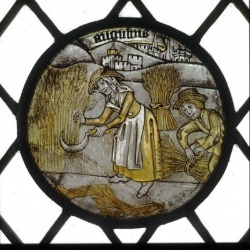 